		   PRPOZÍCIE						Riaditeľ preteku:	Jaroslav Janšák                        XXVI. ročníka        	     memoriálu  Jána Janšáka						Hlavný rozhodca:	deleguje RgO SPZ Senica                          M-800											Rozhodcovský zbor:  deleguje RgO SPZ Senica - SK 											Pokladník : 		Katarína Trefilíková  Usporiadateľ: 	Regionálna organizácia SPZ 				Časový  priebeh:  8,00 –  8,45 hod. prezentácia			so sídlom v Senici 								   8,45 –  9,00 hod. vylosovanieMiesto:		Strelnica RgO SPZ v Čáčove 							   9,00 hod zahájenie preteku														   9,15 hod. začiatok pretekuDátum:                  22. mája 2022				   	          14,00 hod. vyhlásenie výsledkovDisciplína:		redukovaný guľový štvorboj  M-800		Lekárska služba:  RZP Senica  			2 x 10 výstrelov terč líška			2 x 10 výstrelov terč srnec				Pravidlá súťaže: Strieľa sa podľa pravidiel streleckého			        2 x 10 výstrelov terč kamzík            				poriadku SPK. Organizačný výbor  si			2 x 10 výstrelov terč diviak 					        vyhradzuje  právo  zmeny,  s ktorou												        budú  pretekári  vopred  informovaníKategórie:		jednotlivci, trojčlenné družstvá							Štartovné:	25,00 €  ( jednotlivci )					Občerstvenie             			5,00 €    ( 3 členné družstvo )                  	a parkovanie  :    zabezpečené na strelniciZbrane:	Vlastné  ( zapísané v zbrojnom preukaze )                                                                                                                         Náboje:	nebude možnosť zakúpenia na strelniciCeny jednotlivci:	Putovný pohár		Pre súťažiacich sú pripravené hodnotné ceny 			  			  Organizačný výbor Družstvá:		1 - 3  diplomy									           RgO SPZ Senica Upozorňujeme účastníkov na aktuálne COVID-19 opatrenia, podľa ktorých sa bude riadiť aj tento pretek.										           Regionálna organizácia SPZ Senica                          Memoriál Jána Janšáka 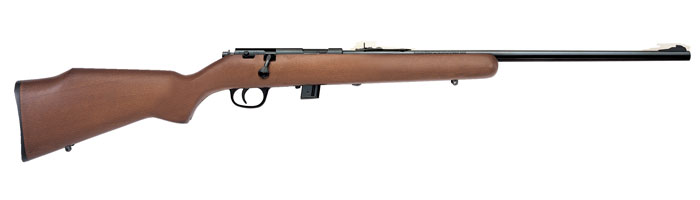  M – 800     XXVI. ročníkDoterajší víťazi :  			1.     Ján Janšák   Ján Uhrinec    Pavel Czobor st.    Pavol Czobor ml.    Ján Klofáč    Štefan Myšiak    Štefan Forro    Ladislav Mäsiar    Ladislav Mäsiar    	    František Szabo    Ladislav Mäsiar    Ladislav Mäsiar     Ladislav Mäsiar 	    Róbert Szabó     Miloslav Jánoš					   	                  Čáčov 22. mája 2022    Ing. Róbert Láska 							                                             	    Bednár Ivan     Ing. Róbert Láska    Ing. Róbert Láska    Ing. Róbert Láska    Ing. Štefan Bugyi    Ing. Róbert Láska     Ing. Róbert Láska     Jozef Kopál     Ing. Štefan Bugyi 